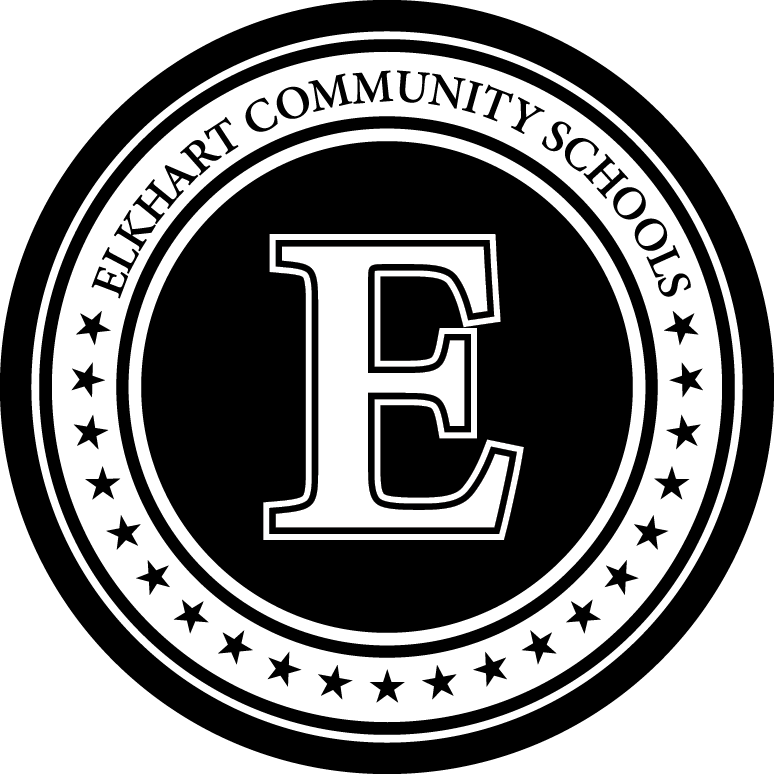 Autism Observation Summary ReportAutism Coordinator:      	When summarizing your observation, please describe what the behavior looks like, giving examples when appropriate, rather than stating only if the behavior was exhibited. If the student’s behavior was seen as typical, please again give examples substantiating this typical behavior.Individual evaluation was conducted in the student’s native language or other communication mode used by the student:	 	Yes	 	NoEvaluator’s initials:      Date:School:Student name:ID#:Date of birth:Grade:Observation InformationObservation InformationObserver nameObserver #DateDay of weekTimeClass/settingNo. of studentsDescription of ActivityDescription of ActivityStudent’s level of participation in comparison to the classPossible academic difficultiesPossible academic strengthsImpairments Social InteractionImpairments Social InteractionNon-verbal communication skills (usage/interpretation of non-verbal communication)Description of peer relationships (the ability/desire to interact)Social cues (ability to identify/interpret social thinking)Impairments in CommunicationImpairments in CommunicationAbility to initiate/sustain/end a conversationProsody (pitch, intonation, rhythm of voice)Stereotyped/repetitive use of languageMake-believe play or social imitative playRestrictive, Repetitive and Stereotyped Behavior/Interests/ActivitiesRestrictive, Repetitive and Stereotyped Behavior/Interests/ActivitiesPreoccupation with stereotyped/restricted patterns or interestInflexible adherence to specific/nonfunctional/routines/rituals/obsessionsStereotyped and repetitive motor mannerismsPersistent preoccupation with parts of objectsBehavioral Difficulties/StrengthsBehavioral Difficulties/StrengthsReaction to stress/anxiety and possible causesMotor Functioning and Planning SkillsMotor Functioning and Planning SkillsGross motor skillsFine motor skillsExecutive FunctioningExecutive FunctioningOrganizationPlanning/executionSustaining of attention/ distractibility (differences in individual vs. group activity)Sensory Sensitivities/Oddities if ObservedSensory Sensitivities/Oddities if ObservedGustatory (foods)VisualOlfactory (smell)Auditory (sounds)Tactile (touch/space)Summary